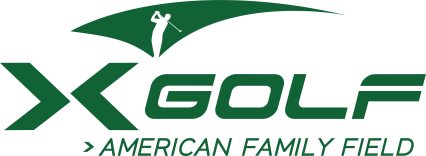 League InformationTeams:	First 14-teams per night to sign-up will get entered into league play, 3-players per team.Fee:	$300.00 + Tax Per Player – Part of League fee will go towards a prize fund.  Format:	This competition will be 3-person teams held at 9-hole stroke play matches, with handicap.  Matchups are determined based on each team’s handicap (i.e. low handicaps play a match; mid handicaps play a match and high handicaps play a match).  The winner of each match will receive 1 point and in the case of a tie each player will receive a ½ point (3 points total for each match).  Handicap:	League players must play one 9-hole round to establish an X-Golf handicap.  Week 1 will be a handicapping round.  Players that do not obtain an X-Golf handicap will start the season with a 0 handicap.  All match scoring will be based off net score.Schedule:	Fall golf leagues will start the week of October31st (10-week season including playoffs).  Playoffs will start after the regular season has been concluded.  Format for playoffs will be bracketed and seeded off regular season points, single elimination.Time:		League play will start at 6pm and golf courses will change every week.X-Rules:	RULE #1:  No mulligans are allowed. RULE #2:  Unless on the tee box, hitting off the tee is not permitted. RULE #3:  Using the “C” button to view putts is not allowed and will result in a 2-stroke penalty if used during play.Results:	Winners will be determined by total points accumulated throughout the season.  Top 4 teams in total points will make the X-Golf League Finals.  Prizes will be awarded to the final 4 teams along will the X-League Championship Trophy.Rebirth of 10:	For all teams that fail to make the playoffs there will be a two-week combined net total team champion.  Prizes will be awarded to the winners.After Matches:	If your match ends early, all league players are welcome to stay and practice after their match for no additional cost.2022FallLeague ScheduleWeek 1		PINE BEACH / B9 Korea				Regular SeasonWeek 2		ORA / F9 Korea					Regular Season Week 3		COUER D’ ALENE / B9 American			Regular Season Week 4		ST. CLOUD/ B9 Korea				Regular Season Week 5		ST. ANDREWS / F9 Scotland			Regular Season Week 6		KAPALUA / B9 America				Regular SeasonWeek 7		PGA NATIONAL / B9 America			Regular Season Week 8		MOUNA OCEAN / F9 Japan			Regular Season Week 9 Playoffs / RebirthASIANA / B9 KoreaWeek 10 Championship Match / Consolation Match / RebirthST. ANDREWS / B9 Scotland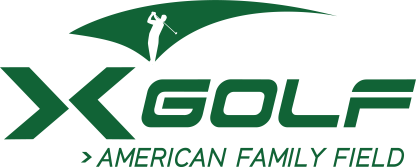 Registration Form**PLEASE COMPLETE INFORMATION BELOW**Circle which league night you want to sign-up for 		Tuesday 			Wednesday Team Name	____________________________________________________________Name Player 1	____________________________________________________________Email			____________________________________________________________Phone # 		____________________________________________________________$300.00 + Tax Payment			Cash_______		Charge_______Name Player 2	____________________________________________________________Email	____________________________________________________________Phone #	____________________________________________________________$300.00 +Tax Payment			Cash_______		Charge_______Name Player 3	____________________________________________________________Email			____________________________________________________________Phone #	____________________________________________________________$300.00 + Tax Payment			Cash_______		Charge_______If you have any questions about league play, scoring or handicaps please contact Andrew Barrett (andy.barrett@xgolfamfamfield.com).* League payments will be due by week 1*